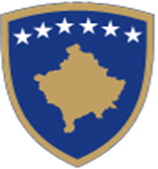 Republika e Kosovës Republika Kosovo-Republic of KosovoQeveria - Vlada - GovernmentMinistria e Zhvillimit RajonalMinistarstvo za regionalni razvojMinistry of Regional DevelopmentUPUTSTVO ZA APLIKANTE ZA GRANTOVEURRP  2023Šema grantova “Uravnoteženi Regionalni Razvojni Pogram” URRP  2023-Start-up - LOT 1: Postojeća Preduzeća - Lot II:  Postojeća PreduzećaUgovorni autoritet:Ministarstvo za Regionalni Razvoj (MRR)Rok za podnošenje prijave:Od 15.05.2023  do 05.06.2023 god 16:00 časova1.  ŠEMA GRANTOVA „URAVNOTEŽENI REGIONALNI RAZVOJNI PROGRAM”1.1. UvodMinistarstvo za Regionalni Razvoj, na osnovu zakonskog mandata koje ima, svake godine razvija, sprovodi i upravlja programe ravnomernog regionalnog razvoja, ovi programi koji povećavaju uravnotežen društveno-ekonomski razvoj u Razvojnim Regionima Kosova, imaju direktan uticaj na razvoj mikro i malih biznisa, proširenje njihovih proizvodnih ili uslužnih kapaciteta, otvaranje novih radnih mesta, kao i smanjenje uvoza i promovisanje izvoza.Zbog toga i ove godine MRR objavljuje Poziv za „Uravnotezeni Regionalni Razvojni Program“ (URRP  2023), sa ciljem podrške početnicima, ali i postojećim biznisima.MRR je kroz ovaj program u koordinaciji sa međunarodnim partnerima godinama uspjelo da pomogne preduzećima da prošire svoje proizvodne i uslužne kapacitete postizanjem dugoročne održivosti poslovanja, takodje je uticalo i na povećanje poslovnog prometa, smanjenje uvoza kao i podsticanje izvoza. Takođe, sprovedene su obuke za povećanje održivih kapaciteta postojećih preduzeća, a posebno se radilo sa kategorijom Start-up u cilju podrške njima kao start-up biznisi.Kao i svake godine, i ove će godine MRR održati informativne sesije za potencijalne podnosioce zahteva/biznise u vezi sa onlajn prijavom  putem Email-a prema Regionu razvoja, (vidi tačku 3.2 ovog vodiča),  kao i informativne sesije za implementaciju projekta. Ove sednice se konstantno organizuju u koordinaciji sa ARR u Razvojnim Regionima sa kojima sarađuje MRR.U tom kontekstu, MRR je povećao svoju posvećenost stvaranju novih mogućnosti zajedno sa lokalnim i međunarodnim donatorima za izgradnju kapaciteta za apliciranje i implementaciju projekata u saradnji sa partnerima: EBRR, UNICEF, Svajcarski CARITAS, projektima finansiranih od strane USAID-a, ali ne ograničavajuci se na ove donatore. Dakle, ovaj poziv se može smatrati paralelnim partnerstvom za programe sa donatorima.Ministarstvo za Regionalni Razvoj, kroz ovu šemu, ostaje posvećeno da podrži još snažnije održive projekte koje vode žene, da osnaži žene u poslovanju, kao i da poveća njihove profesionalne i menadžerske kapacitete za dugoročnu održivost poslovanja, takođe ova šema podstiče prijave sa inovativnim projektima mladih ljudi kao i nevećinskih zajednica.Ministarstvo za Regionalni Razvoj u okviru Programa Ravnomernog Regionalnog Razvoja podržalo je i nastavlja da podržava proizvodnju i usluge putem ovog poziva.U nastavku su navedeni svi kriterijumi za prijavu i smernice za potencijalne kandidate.1.2. Šema „Program ravnomernog regionalnog razvoja“Ministarstvo za Regionalni Razvoj, pokretanjem grant šeme za finansiranje privatnog sektora, pomaže njima da zadovolje svoje potrebe za poslovanje.Osnovni cilj grant šeme za privatni sektor je da omogući da se kvalitetni poslovni projekti realizuju i dalje razvijaju do povećanja njihovih kapaciteta u svim segmentima, uključujući i stvaranje novih radnih mesta koja će biti generisana rastom postojećih preduzeća kao i stvaranje novih preduzeća.1.3. Ciljevi Poziva za Podnošenje PredlogaOpšti cilj ovog poziva za podnošenje predloga je uravnoteženi regionalni društveno-ekonomski razvoj kroz razvoj preduzetništva u Razvojnim Regionima Kosova.Specifični ciljevi ovog poziva za podnošenje predloga projekata su:1. Podrška novim preduzećima i razvoj preduzeća sa potencijalom rasta;2. Podrška preduzećima koja doprinose supstituciji uvoza;3. Podrška preduzećima koja doprinose rastu izvoza;4. Smanjenje nezaposlenosti kroz stvaranje novih radnih mesta, sa posebnim akcentom na mlade.1.4. Finansijska podrška koju pruza Ministarstvo za Regionalni RazvojOkvirni iznos ovog poziva je oko 1,500,000.00 € (milion petsto hiljada evra) ali Ministarstvo za Regionalni Razvoj zadržava pravo da ne raspodeli sva raspoloživa sredstva.Takođe, u slučaju da Vlada Republike Kosovo izdvoji dodatna sredstva za MRR u kategoriji grantova i subvencija, u bilo kom vremenskom periodu nakon objavljivanja poziva, tada će se raspodela tih sredstava izvršiti na podnosioce prijava koji se nalaze na listi čekanja/rezervi sa poziva PURR 2023 do utroška izdvojenih sredstava.Ministarstvo za Regionalni Razvoj će ravnomerno raspodeliti iznos od oko 1,500,000.00 evra (milion petsto hiljada evra) za tri kategorije za Razvojne Regione:1. U kategoriji Start-Up imaju pravo da se prijave pojedinci koji još uvek nemaju registrovana preduzeća. Aplikacija se može podneti za sektore i delatnosti bez izuzetka (osim trgovine, građevinarstva, poljoprivrede, zdravstva i obrazovanja);2. U kategoriji LOT 1- postojeće poslovanje, imaju pravo da se prijave svi sektori i delatnosti (osim trgovine, građevinarstva, poljoprivrede, zdravstva i obrazovanja);3. U kategoriji LOT 2 - postojeće poslovanje, pravo prijave imaju samo preduzeca koje imaju poseban segment proizvodnje (zabranjena trgovina, građevinarstvo, poljoprivreda, zdravstvo i obrazovanje).Grantovi će biti podeljeni u tri kategorije, i to:1. Start-Up - posvećen poslovnim idejama za Start-up preduzeća koja još uvek nisu registrovana kao preduzeća;2. LOT 1- Postojeća preduzeća - Mikro i mala preduzeća sa prometom od 2,000.00€ do 29,999.99€ iz prošle kalendarske godine, dokazano od strane PAK-a;3. LOT 2 - Postojeća preduzeća - Mikro i mala preduzeća sa prometom od 30,000.00€ do 300,000.00€ iz prošle kalendarske godine, dokazano od strane PAK-a;Promet mora biti predstavljen prilikom apliciranja za grant putem Email-a prema Regionu razvoja, (vidi tačku 3.2 ovog vodiča), kroz dokaz o godišnjem prometu koji je sertifikovan od strane PAK-a za 2022 godinu.Ministarstvo za Regionalni Razvoj, kao i svake druge godine do sada, i ove godine u cilju podsticanja i podrške nevećinskim zajednicama na Kosovu, iz budžeta ovog Poziva izdvojiće 10% ovih sredstava za finansiranje projekata ovih zajednica. Ovi ce se projekti finansirati ako ispunjavaju kriterijume ovog poziva i prođu obe faze evaluacije.Pojašnjenje: Prema kategorizaciji PAK-a i prema Zakonu br. 04/L-220 za strana ulaganja, mikro i mala preduzeća su kategorisana:1. Mikro preduzeća od 0-9 radnika;2. Mala preduzeća od 10-49 radnika.1.5. Iznosi grantovaBilo koji grant koji se traži u okviru ovog Poziva za Dostavljanje Predloga mora biti u okviru sledećih minimalnih i maksimalnih iznosa:Start-upOd 2,000.00 € do 5,000.00 €;LOT 1- Postojeća preduzeća - Mikro i mala preduzećaOd 5,001.00 € do 15,000.00 €;LOT 2- Postojeća preduzeća – Mikro i mala preduzećaOd 15,001.00 € – 25,000.00 €.Svaki grant koji se traži u okviru ovog Poziva za podnošenje predloga mora biti u okviru minimalnog i maksimalnog procenta ukupnih prihvatljivih troškova za projekat kako sledi:Za kategoriju START-UP, procenat sufinansiranja aplikanata mora biti od 10% do 40%, dok iznos koji se zahteva od Ministarstva Regionalnog Razvoja ne može biti manji od 60% ukupne vrednosti predloga projekta;Za kategoriju LOT 1 – POSTOJEĆE POSLOVANJE, procenat sufinansiranja aplikanata mora biti najmanje 30%, a najviše 40%, dok iznos koji se zahteva od Ministarstva Regionalnog Razvoja ne može biti manji od 60% od ukupne vrednosti predloga projekta;Za kategoriju LOT 2 – POSTOJEĆE POSLOVANJE, procenat sufinansiranja od aplikanata mora biti minimalno 30%, a najviše 40%, dok iznos koji se zahteva od Ministarstva Regionalnog Razvoja ne može biti manji od 60% od ukupnog iznosa. trošak predloga projekta.Ako je prilikom realizacije nabavki, korisnik uspeo da realizuje projekat sa cenama nižim od planiranih, onda se sufinansiranje može smanjiti do minimalne dozvoljene vrednosti, a ako je projekat realizovan ispod minimalne vrednosti sufinansiranja, onda se proporcionalno oduzima i iznos finansiranja  od strane MRR kako bi se osiguralo da projekat sufinansira korisnik sa minimalnim gore navedenim vrednostima.2. PRAVILA ZA POZIV ZA PODNOŠENJE PREDLOGAOve smernice definišu pravila za podnošenje, odabir i sprovođenje projekata koji se finansiraju u okviru ovog Poziva za podnošenje predloga. Postoje tri grupe kriterijuma za kvalifikaciju, koji se odnose na:             1.Podnosilac(i) koji mogu zatražiti grant;             2. Projekti (vrsta poslovnog projekta) za koje se može dodijeliti grant;             3. Vrsta troškova koji se mogu uzeti u obzir pri određivanju iznosa granta.2.1. Kvalifikacija kandidata: ko se može prijaviti?Da bi se kvalifikovali za grant, kandidati moraju:Da su državljani Republike Kosovo;Da bude preduzeće u 100% privatnom vlasništvu registrovano na Kosovu u skladu sa zakonima Kosova;Biti u stanju da demonstrira likvidnost preduzeća (ili potencijalnu likvidnost);Da bude registrovan za aktivnosti predviđene predloženom projektom u trenutku prihvatanja granta (Start-Up);Predlog projekta postojećih preduzeća koja konkurišu za kategoriju LOT 2 moraju biti proizvodna preduzeca;Da bude u stanju da dokaže da su svi doprinosi i porezi ispunjeni;Da bude direktno odgovoran za pripremu i upravljanje projektom.2.2. Kandidati koji se ne kvalifikujuPotencijalni aplikanti ne mogu dobiti grant ako se nalaze u bilo kojoj od dole navedenih situacija:Ako su pod stečaj ili su u postupku zatvaranja, ili su pod sudskom upravom, sklopili sporazume sa poveriocima, obustavili su poslovanje, bili podvrgnuti postupcima u vezi sa ovim pitanjima ili su u sličnim situacijama koje proizilaze iz postupaka definisano zakonodavstvom ili lokalnim propisima;Njihova klasifikacija ličnih i poslovnih računa u Kreditnom registru Kosova (ili kako je poznato u bankama CRK - Kreditni Rregistar Kosova) ličnih i poslovnih računa je niži od kategorije B - osim u slučajevima kada se iz banke donese dokaz da preduzeće ili podnosilac nema obaveze);Da su oni, odnosno lica koja imaju ovlašćenje za zastupanje, odlučivanje ili kontrolu nad njima, presudom nadležnog organa osuđeni za krivično delo u vezi sa profesionalnim ponašanjem (tj. kada nema mogućnosti žalbe);Nisu u skladu sa svojim obavezama u pogledu plaćanja doprinosa ili plaćanja poreza u skladu sa zakonskim odredbama zemlje u kojoj su osnovani;Oni, ili lica koja imaju ovlašćenje za zastupanje, odlučivanje ili kontrolu nad njima, bili su predmet konačne i pravosnazne presude za prevaru, korupciju, umešanost u kriminalnu organizaciju, pranje novca ili bilo koju drugu nezakonitu radnju, gde je takva nezakonita aktivnost štetna za finansijske interese Kosova. 2.3. Prihvatljivi aplikanti (sektori)Preduzeća koja se bave proizvodnjom i preradom proizvoda, kao i komercijalnim uslugama su kvalifikovani da se prijave (apliciraju). Međutim, molimo vas da se referisete i da se striktno pridržavajte tačke 1.4 ovog Vodiča, tačke 1), 2) i 3).Poseban interes ce se dati projektima koji imaju mogućnost da zamene uvoza i kreiraju izvoz koji pokriva potrebe i prioritete lokalne sredine.Sektori koji NISU KVALIFIKOVANI ni u jednoj kategoriji ovog Poziva su:• Trgovina (maloprodaja i veleprodaja);• Građevinarstvo (osim proizvodnja materijala koji se koristi u građevinarstvu - dakle ne kvalifikuje se izgradnja objekata, nabavka vozila i slično, ali kvalifikuje se oprema za proizvodnju materijala koji se koriste u građevinarstvu);• Poljoprivreda za početnike i LOT 1 (svaka oprema ili aktivnost koja se odnosi sa poljoprivredom a koju finansira MPŠRR, sa izuzetkom opreme/mašina za proizvodnju i preradu proizvoda);• Poljoprivreda za LOT 2 (svaka oprema ili aktivnost koja se odnosi sa poljoprivrede a koju finansira MPŠRR u Meri 1, 3 i 7);• Zdravlje;• Obrazovanje.2.4. Trajanje projektaPlanirano trajanje projekta finansiranog od strane MRR-a ne može biti duže od 6 meseci (osim ako nije drugačije predviđeno uslovima ugovora).2.5. Lokacija projektaProjekti moraju biti sprovedeni u Republici Kosovo.2.6. Podobnost troškova: troškovi koji se mogu uzeti u obzir za grantPredlozi za finansiranje moraju biti tehnički i finansijski nezavisni. Projekti moraju imati opipljiv i vidljiv uticaj na kompanije u povećanju zaposlenosti, povećanju proizvodnih kapaciteta, poboljšanju ili optimizaciji životnih ciklusa razvoja proizvoda/usluga i diverzifikaciji proizvoda/usluga, novim kanalima distribucije i prodaje na Kosovu ili međunarodnim tržištima, razvoju lanca vrednosti i sl. 2.6.1. Prihvatljivi troškovi su:Svi troškovi moraju biti u skladu sa pravilima navedenim u ovom pozivu. Za grant se mogu uzeti u obzir samo prihvatljivi troškovi.Sledeće vrste aktivnosti u skladu sa ciljevima programa računaju se kao prihvatljivi troškovi i mogu se finansirati u okviru ovog Poziva za podnošenje predloga projekata:• Ulaganja u materijalnu imovinu koja se odnose na kupovinu opreme, mašina, proizvodnih linija, softvera i slično ili/i unapređenje proizvodnih procesa i metoda, kao i sredstava koja mogu pomoći kompanijama da budu manje zavisne od spoljnih faktora;• Specijalizovana obuka u vezi sa navedenim investicijama, kao na primer obuka za korišćenje opreme ili nove tehnologije (međutim, troškovi obuke ne mogu prelaziti vrednost veću od 10% ukupne vrednosti projekta);• Marketinške aktivnosti, na primer učešće na sajmovima, izrada web sajtova, itd., za promociju proizvoda i usluga iz projekta (međutim, troškovi Marketinga ne mogu preći vrednost veću od 10% ukupne vrednosti projekta);2.6.2. Neprihvatljivi troškovi su:• Dugovi i naknade za pokriće duga;• Provizije za gubitke i potencijalne buduće obaveze;• Kamate na dug;• Porez na dohodak;• Troškovi koje je prijavio korisnik a koji su pokriveni bilo kojom drugom akcijom ili programom rada;• Kupovina zemljišta, izgradnja ili popravka objekata/struktura (uključujući objekte za skladištenje ili slične objekte/strukture);• Gubici od kursnih razlika;• Krediti trećim licima;• Kazne, novčane kazne i sudski troškovi;• Troškovi amortizacije koji bi normalno trebalo da budu deo načina na koji se profit deli;• Bankarske naknade, troškovi garancije i slične naknade;• Troškovi polovnih artikala ili opreme;• Plate i dnevnice;• Troškovi osnovnih sirovina;• Ostali operativni troškovi (kirija, struja, voda, itd.)• Transportna vozila;•Troškovi prevoza;• Inventar: stolovi, stolice i ormari, isključujući one koji se posebno odnose na aktivnost.Ukoliko neprihvatljivi troškovi iznose više od 20% vrednosti projekta, prijava se odbija. Neprihvatljivi troškovi su obaveza korisnika, stoga ih ne treba uključiti u zahtev za isplatu, tako da korisnik mora imati sopstvena finansijska sredstva da ih pokrije.Svaki pokušaj prevare (na primer: falsifikovanje faktura, manipulacija procedurama nabavke, kupovina polovnih automobila ili opreme i sl.) biće kažnjen neplaćanjem dela koji je predmet prevare i dodatnim kaznama do potpunog isključenja od plaćanja, kako je predviđeno kaznenim sistemom koji je deo ugovora.U interesu podnosioca prijave je da predstavi realan i efikasan budžet za troškove, međutim, Komisija za procenu MRR-a ima ovlašćenja da razmotri i istražuje tržište u vezi sa cenama predstavljenim u ponudi/ama i budžetu u slučajevima gde ocenjuje da cene nisu realne.Ako Komisija za procenu sumnja na izmanipulisane a nerealne cene, ona ima pravo da dobije pojašnjenja od Carine Kosova, PAK-a i tržišne inspekcije. U slučaju da Komisija potvrdi da ponuđene cene u ponudi/ama i budžetu nisu realne, može diskvalifikovati prijavu zbog neispravnosti.Pojašnjenje: Podnosilac ne može da podnese više od jedne prijave na ovaj Poziv za podnošenje predloga.2.7. Procedure nabavkeProcedure Nabavke će biti deo ugovora potpisanog između Ministarstva Regionalnog Razvoja i korisnika.3. KAKO SE PRIJAVITI I PROCEDURE KOJE TREBA PRATITI3.1. Način prijavljivanjaPodnosioci zahteva su pozvani da popune obrazac za prijavu koristeći onlajn formular za prijavu koji je dizajnirao ugovorni autoritet putem Email-a prema Regionu razvoja, (vidi tačku 3.2 ovog vodiča). Podnosioci zahteva moraju striktno da se pridržavaju formata prijave i da popune pasuse i stranice po redu.Aplikacioni Paket, na osnovu prirode prijavljenog preduzeca podeljen je na:1. Aplikacioni paket za Start-Up kao i dokumenti koji se moraju popuniti, učitati i poslati putem e-pošte prema Regionu razvoja, (pogledajte tačku 3.2 ovog vodiča) su:a. Dodatak A1: Prijavni formular;b. Dodatak B1: Budžet i izvori finansiranja;c. Dodatak B2: Finansijska projekcija;d. Dodatak C1: Izjava podnosioca zahteva koja se takođe uzima kao izjava pod zakletvom o autentičnosti dokumentacije koja se, nakon što je podnosilac popuni, mora konvertovati u PDF;e. Aneks D1: Akcioni plan;f. Ponuda za mašine ili opremu/usluge predviđene projektom za ukupnu vrednost projekta (ponuda mora da sadrži tačne podatke ponuđača i tačne podatke primaoca ponude, takodje mora imati i tačan naziv i tehničku specifikaciju opreme/usluge i ne sme biti starija od datuma objavljivanja poziva za podnošenje ponuda. Ponude obezbedjene sa Kosova moraju biti potpisane i overene od strane ponuđača) (Ponude moraju biti samo u Evrima).Napomena: Gore navedeni dokumenti moraju biti jasno vidljivi, preporučljivo je da budu u PDF formatu.2. Aplikacioni paket za LOT 1 - postojeće poslovanje, dokumenti koji se moraju popuniti / postaviti putem Email-a prema Regionu razvoja, (vidi tačku 3.2 ovog vodiča):a. Dodatak A2: Prijavni formular;b. Dodatak B1: Budžet i izvori finansiranja;c. Dodatak B2: Finansijska projekcija;d. Dodatak C1: Izjava podnosioca zahteva koja se takođe uzima kao izjava pod zakletvom o autentičnosti dokumentacije koja se, nakon što je podnosilac popuni, mora konvertovati u PDF;e. Aneks D1: Akcioni plan;f. Ponuda za mašine ili opremu/usluge predviđene projektom za ukupnu vrednost projekta (ponuda mora da sadrži tačne podatke ponuđača i tačne podatke primaoca ponude, takodje mora imati i tačan naziv i tehničku specifikaciju opreme/usluge i ne sme biti starija od datuma objavljivanja poziva za podnošenje ponuda. Ponude obezbedjene sa Kosova moraju biti potpisane i overene od strane ponuđača) (Ponude moraju biti samo u Evrima);g. Sertifikat o registraciji biznisa sa svim pratećim dokumentima/informacijama u skladu sa zahtevima zakona na snazi u Republici Kosovo, sertifikat mora biti izdat od ARBK-a prema jedinstvenom identifikacionom broju. Preduzeće mora da ima delatnost sa kojom aplicira za projekat registrovanu kao primarnu ili sporednu delatnost.h. Poresko uverenje važeće na dan podnošenja zahteva (ne starije od 90 dana) koje dokazuje da podnosilac zahteva nema tekućih neizmirenih poreskih dugova ili drugih poreskih obaveza, ili da je u sporazumu za placanje duga sa PAK-om (može se izdati onlajn sa sajta PAK-a);i. Spisak radnika za poslednju fiskalnu godinu (2022) izdat od strane PAK-a (može se dobiti onlajn na veb stranici PAK-a);j. Godišnja poreska izjava za poslednju fiskalnu godinu (2022) izdata od strane PAK-a (bruto prihod se mora dokazati od strane Poreske Uprave Kosova za 2022 godinu);Napomena: Gore navedeni dokumenti moraju biti jasno vidljivi, preporučljivo je da budu u PDF formatu.3. Aplikacioni paket za LOT 2 - postojeće poslovanje, dokumenti koji se moraju popuniti / postaviti putem Email-a prema Regionu razvoja, (vidi tačku 3.2 ovog vodiča):a. Dodatak A2: Prijavni formular;b. Dodatak B1: Budžet i izvori finansiranja;c. Dodatak B2: Finansijska projekcija;d. Dodatak C1: Izjava podnosioca zahteva koja se takođe uzima kao izjava pod zakletvom o autentičnosti dokumentacije koja se, nakon što je podnosilac popuni, mora konvertovati u PDF;e. Aneks D1: Akcioni plan;f. Ponuda za mašine ili opremu/usluge predviđene projektom za ukupnu vrednost projekta (ponuda mora da sadrži tačne podatke ponuđača i tačne podatke primaoca ponude, takodje mora imati i tačan naziv i tehničku specifikaciju opreme/usluge i ne sme biti starija od datuma objavljivanja poziva za podnošenje ponuda. Ponude obezbedjene sa Kosova moraju biti potpisane i overene od strane ponuđača) (Ponude moraju biti samo u Evrima);g. Sertifikat o registraciji biznisa sa svim pratećim dokumentima/informacijama u skladu sa zahtevima zakona na snazi u Republici Kosovo, sertifikat mora biti izdat od ARBK-a prema jedinstvenom identifikacionom broju. Preduzeće mora da ima delatnost sa kojom aplicira za projekat registrovanu kao primarnu ili sporednu delatnost.h. Poresko uverenje važeće na dan podnošenja zahteva (ne starije od 90 dana) koje dokazuje da podnosilac zahteva nema tekućih neizmirenih poreskih dugova ili drugih poreskih obaveza, ili da je u sporazumu za placanje duga sa PAK-om (može se izdati onlajn sa sajta PAK-a);i. Spisak radnika za poslednju fiskalnu godinu (2022) izdat od strane PAK-a (može se dobiti onlajn na veb stranici PAK-a);j. Godišnja poreska izjava za poslednju fiskalnu godinu (2022) izdata od strane PAK-a (bruto prihod se mora dokazati od strane Poreske Uprave Kosova za 2022 godinu);Napomena: Gore navedeni dokumenti moraju biti jasno vidljivi, preporučljivo je da budu u PDF formatu.Prijave se mogu popuniti na albanskom ili srpskom jeziku i poslati putem e-pošte prema Regionu razvoja (vidi tačku 3.2 ovog vodiča).Fizičke ili rukom pisane prijave neće biti prihvaćene.Samo POPUNJENI obrasci za prijavu i Dodatak 1 će proći na evaluaciju. Stoga ovi dokumenti moraju sadržati SVE relevantne informacije u vezi sa projektom.Evaluacija prijava će uključivati administrativnu proveru kako bi se osiguralo da kandidati ispunjavaju kriterijume podobnosti. Proces suštinske evaluacije će razmotriti da li aplikacija pokazuje da preduzeće ima dobre izglede da bude uspešno i održivo, i da će realizacija projekta doprineti ispunjavanju ciljeva Seme Grantova za pomoć privrednom razvoju Kosova. Grantovi će biti dodeljeni aplikantima sa najviše bodova po rangiranju u svakoj kategoriji, do raspoloživih budžetskih ograničenja.U slučajevima kada ima neslaganja vrednosti budžeta u projektu, zabune u opisu projekta i greške u korišćenju formata definisanih u pozivu za podnošenje predloga projekata, projekat će biti diskvalifikovan.MRR nije odgovorno za troškove vezane za pripremu aplikacije.Dobitnici (vlasnici preduzeća koji su dobili grant) iz šema Program Uravnotezenog Regionalnog Razvoja (PURR) 2021, Program Ekonomskog Oporavka (PEO MERA 15) 2021, Program Uravnotezenog Regionalnog Razvoja (PURR) 2022, nemaju pravo da se prijave za ovoj poziv kao i oni koji nisu uspeli da realizuju projekte iz ovih šema.3.2. Gde i kako se prijavitiPrijava se vrši onlajn putem Email-a prema Regionu razvoja.- Za region razvoja Centra, aktivnosti farmi koje posluju u opštinama (Kosovo Polje, Glogovac, Lipljan, Obilić, Podujevo, Priština, Štimlje, Gračanica) prijava se podnosi na e-mail: rajoni.qender@rks-gov.net - Za razvojni region Jug, aktivnosti farmi koje posluju u opštinama (Dragaš, Mališevo, Orahovac, Prizren, Suva Reka, Mamuša) prijava se podnosi na e-mail: rajoni.jug@rks-gov.net - Za razvojni region Istoka, aktivnosti farmi koje posluju u opštinama (Uroševac, Gnjilane, Kačanik, Kamenica, Vitina, Elez Hani, Novo Brdo, Klokot, Ranilug, Parteš, Štrpce) prijavu treba poslati na e-mail: rajoni.lindje@rks-gov.net - Za Zapadni razvojni region, aktivnosti farmi koje posluju u opštinama (Dečane, Đakovica, Istok, Klina, Junik, Peć) prijava se podnosi na e-mail: rajoni.perendim@rks-gov.net- Za razvojni region Sever, aktivnosti farmi koje posluju u opštinama (Južna Mitrovica, Srbica, Vučitrn, Severna Mitrovica, Leposavić, Zubin Potok, Zvečan) prijava se podnosi na e-mail: rajoni.veri@rks-gov.net Start-Up, prijavu moraju podneti osobe koje nameravaju da započnu biznis, a ne druga lica u njihovo ime.Za LOT 1 i LOT 2 (postojeća preduzeća), prijavu moraju podneti vlasnici/deonicari preduzeća kao što je prikazano u ARBK sertifikatu ili njihovi ovlašćeni predstavnici sa overenim ovlašćenjem kod notera.Pojašnjenje: Podnosilac ne može da podnese više od jedne prijave na ovaj poziv za dostavljanje predloga projekata, a sva dokumentacija mora biti prosleđena samo putem e-pošte.3.3. Rok za prijavuZadnji rok za prijavu je 05.06.2023 do 16:00 časova putem Email-a prema Regionu razvoja, putem Email-a prema Regionu razvoja, (vidi tačku 3.2 ovog vodiča). Nakon ovog roka, sistem za prijavu je zatvoren. Fizičke ili poštanske prijave se ne prihvataju.3.4. Dodatne informacije za prijavljivanje Nakon objavljivanja poziva i objavljivanja vodiča, Ministarstvo za Regionalni Razvoj ce organizovati informativne sesije u vezi sa ovim Pozivom za sve zainteresovane aplikante.Ministarstvo za Regionalni Razvoj će organizovati informativne sesije u svim Razvojnim Regionima, kao i imenovati službenike zadužene za davanje informacija/saveta zainteresovanim stranama (unutar zgrade Vlade, nekadašnja zgrada Rilindja, prizemlje). Međutim, dodatna pitanja možete poslati na mejl: Kreshnik.Uka@rks-gov.net najkasnije do 24.05.2023 do 16:00 časova.Prilikom podnošenja pitanja, pitanja moraju biti jasna i detaljna, kao i treba jasno specificirati pitanje za Poziv za podnošenje predloga, kao i kategoriju na koju se odnosi.MRR nema obavezu da daje dalja pojašnjenja na pitanja koja su dostavljena nakon 24.05.2023.4. KRITERIJUMI PROCENEDa bi prošao fazu suštinske procene, predlog projekta mora da dostigne najmanje 50 poena. Nakon evaluacije, aplikanti će biti poredjeni prema osvojenim bodovima. Prijave sa najvećim brojem bodova biće odabrane kao dobitnici do utroška raspoloživog budžeta, dok nakon utroška budžeta, ostali aplikanti koji su dostigli najmanje 50 bodova ostaju na spisku čekanja/rezervi i rangiranje rezervnog spiska će biti od kandidata sa najviše bodova do onih sa najmanje osvojenih bodova.Rezervna lista se zatvara na kraju fiskalne 2023. godine, tako da ne važi za 2024. godinu.5. ŽALBENakon objavljivanja rezultata, aplikanti mogu da se obrate svojim žalbama preko modula za žalbe putem Email-a prema Regionu razvoja, (vidi tačku 3.2 ovog vodiča).Deo / Elementi ocenjivanjaUkupna vrednost /Maksimalni poeniUkupna vrednost /Maksimalni poeniDeo / Elementi ocenjivanjaSTART-UPLOT 1 & 2    1. Finansijski i operativni kapacitet inansijski i operativni kapacitet Finansijski i operativni kapacitet20302. Relevantnost projekta25203. Efikasnost i dostiznost25154. Odrzljivost projekta15205. Budžet i efektivnost troskova1515UKUPNO BODOVA (MAKSIMUM)100100